Síť mateřských center v ……………… kraji 
a MC ……………… vás zvou k oslavám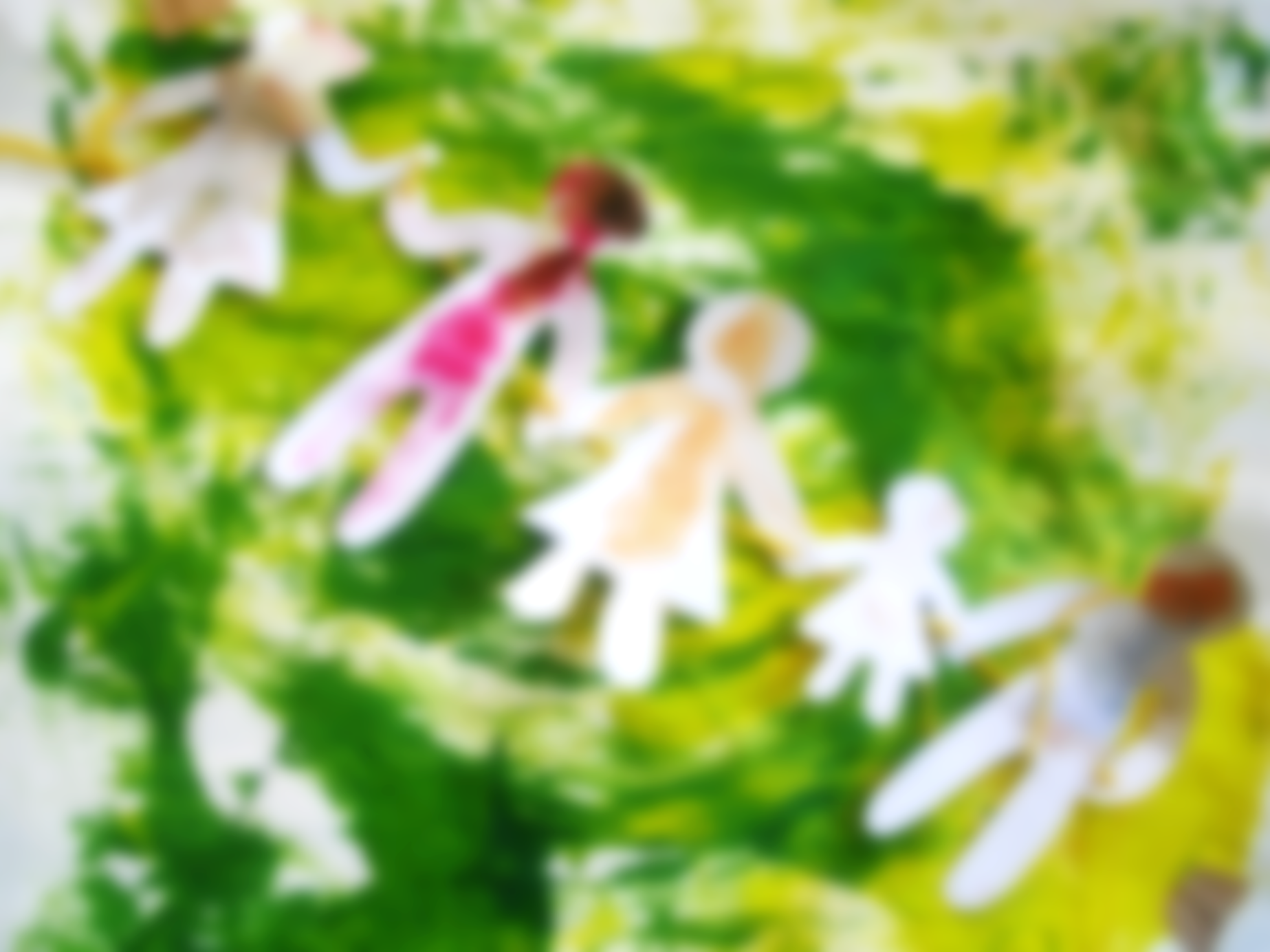 SVĚTOVÉHO DNE DĚTÍ,které se uskuteční v rámci celoroční kampaně Křídla a kořeny naší rodiny.Dne 19. listopadu pořádáme den otevřených dveří s programem„DĚTI DĚTEM“  Otevřeno od 9:00 do 17:00 hodin - dopoledne ukázky doma vyrobených hraček, odpoledne výtvarné dílny a překvapení od starších dětí. Vstup celý den zdarma.www.mcjablicko.cz